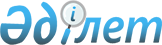 Об установлении квоты рабочих мест для трудоустройства граждан из числа молодежи, потерявших или оставшихся до наступления совершеннолетия без попечения родителей, являющихся выпускниками организаций образования по городу Актобе на 2020 год
					
			С истёкшим сроком
			
			
		
					Постановление акимата города Актобе Актюбинской области от 31 января 2020 года № 574. Зарегистрировано Департаментом юстиции Актюбинской области 4 февраля 2020 года № 6798. Прекращено действие в связи с истечением срока
      В соответствии со статьей 31 Закона Республики Казахстан от 23 января 2001 года "О местном государственном управлении и самоуправлении в Республике Казахстан", статьями 9, 27 Закона Республики Казахстан от 6 апреля 2016 года "О занятости населения" и приказом Министра здравоохранения и социального развития Республики Казахстан от 26 мая 2016 года № 412 "Об утверждении Правил квотирования рабочих мест для трудоустройства граждан из числа молодежи, потерявших или оставшихся до наступления совершеннолетия без попечения родителей, являющихся выпускниками организаций образования, лиц, освобожденных из мест лишения свободы, лиц, состоящих на учете службы пробации", зарегистрированным в Реестре государственной регистрации нормативных правовых актов № 13898, акимат города Актобе ПОСТАНОВЛЯЕТ:
      1. Установить квоту рабочих мест для трудоустройства граждан из числа молодежи, потерявших или оставшихся до наступления совершеннолетия без попечения родителей, являющихся выпускниками организаций образования, независимо от организационно-правовой формы и формы собственности по городу Актобе на 2020 год в разрезе организации согласно приложению.
      2. Государственному учреждению "Отдел занятости и социальных программ города Актобе" в установленном законодательством порядке обеспечить:
      1) государственную регистрацию настоящего постановления в Департаменте юстиции Актюбинской области;
      2) размещение настоящего постановления на интернет-ресурсе акимата города Актобе после его официального опубликования.
      3. Контроль за исполнением настоящего постановления возложить на курирующего заместителя акима города Актобе.
      4. Настоящее постановление вводится в действие с 1 января 2020 года. Квота рабочих мест для трудоустройства граждан из числа молодежи, потерявших или оставшихся до наступления совершеннолетия без попечения родителей, являющихся выпускниками организаций образования по городу Актобе на 2020 год в разрезе организации
					© 2012. РГП на ПХВ «Институт законодательства и правовой информации Республики Казахстан» Министерства юстиции Республики Казахстан
				
      Аким города 

М. Абдуллин
Приложение к постановлению акимата города Актобе от 31 января 2020 года № 574
п/н№
Наименования организаций
Списочная численность работников
Размер квоты (% от списочной численности работников)
Количество рабочих мест (единиц)
1
Региональная электросетевая компания Актюбинской области товарищества с ограниченной ответственностью "Энергосистема"
50
4%
1
2
Товарищество с ограниченной ответственностью "Восток нефть и сервисное обслуживание"
100
4%
4
3
Товарищество с ограниченной ответственностью "Актобе Фудс"
50
4%
1
4
Актюбинский филиал товарищества с ограниченной ответственностью "Sinooil"
212
4%
8
5
Товарищество с ограниченной ответственностью "Лайнс Джамп"
39
4%
2
6
Филиал товарищества с ограниченной ответственностью "Golden Rill Group" в городе Актобе
38
4%
2
7
Акционерное общество "Актюбинский завод хромовых соединений"
125
4%
5
8
Филиал некоммерческого акционерного общества "Государственная корпорация" "Правительство для граждан" по Актюбинской области
37
4%
1
9
Товарищество с ограниченной ответственностью "Сагиз Петролеум Компани"
37
4%
1
10
Акционерное общество Дочерний банк "Альфа- Банк"
90
4%
4
11
Коммунальное государственное учреждение "Центр социальной адаптации молодежи "Мейірім" государственного учреждения "Управление образования Актюбинской области"
37
4%
1
12
Товарищество с ограниченной ответственностью "КазПромСтройГрупп"
37
4%
1